اللهم ما سهلا إلا ما جعلته سهلاعزيزتي الطالبة مستعينة بالله أجيبِ على جميع الأسئلة التاليةالسؤال الأول : اختاري الإجابة الصحيحة من بين الاختيارات التالية السؤال الثاني : أ / اكتبي المصطلح المناسب مما يلي امام تعريفه(الاستجمار – الإقامة   - العبودية  – الاستنجاء  - اسباغ  الوضوء) ب- ضع الحكم الشرعي لكل من الأفعال التالية في مكانه المناسب(      ركن     –    واجب     – سنة مؤكدة    –   يجوز   -   كفر           )السؤال الثالث : أ/اجيب عن الأسئلة التالية1/ اذكري أركان شهادة ان لا إله إلا الله ؟1/.........................        2/.............................. .....2/ اذكر ثلاثة أمثله على الشرك الأكبر ؟.........................................................................................................ب/ ضع رقم الاجابة الصحيحة في المكان المناسبالسؤال الرابع : ضع علامة ( √) امام العبارة الصحيحة وعلامة (× ) امام العبارة الخاطئة مما يلي :تمت بحمد الله  طالباتي الغاليات محبتكم في الله أ. لؤلؤة العتيق  https://t.me/albayan_12قناة البيان للعروض والعلوم الشرعية  اللهم ما سهلا إلا ما جعلته سهلاعزيزتي الطالبة مستعينة بالله أجيبِ على جميع الأسئلة التاليةالسؤال الأول : اختاري الإجابة الصحيحة من بين الاختيارات التالية السؤال الثاني : أ / اكتبي المصطلح المناسب مما يلي امام تعريفه(الاستجمار – الإقامة   - العبودية  – الاستنجاء  - اسباغ  الوضوء) ب- ضع الحكم الشرعي لكل من الأفعال التالية في مكانه المناسب(      ركن     –    واجب     – سنة مؤكدة    –   يجوز   -   كفر           )السؤال الثالث : أ/اجيب عن الأسئلة التالية1/ اذكري أركان شهادة ان لا إله إلا الله ؟1/....النفي  : لا إله ....         2/...إثبات : إلا الله .....2/ اذكر ثلاثة أمثله على الشرك الأكبر ؟1-اعتقاد أن غير الله يمكنه التصرف في الكون /2- دعاء غير الله / 3- الذبح لغير الله....................................................................................................................................................................................................................................................................................................................................................ب/ ضع رقم الاجابة الصحيحة في المكان المناسبالسؤال الرابع : ضع علامة ( √) امام العبارة الصحيحة وعلامة (× ) امام العبارة الخاطئة مما يلي :تمت بحمد الله  طالباتي الغاليات محبتكم في الله أ. لؤلؤة العتيق  https://t.me/albayan_12قناة البيان للعروض والعلوم الشرعية  الدرجة الدرجة السؤال 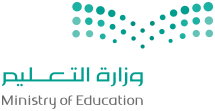 الاختبار النهائي لمادة الدراسات الإسلامية للصف الأول متوسط الفصل الدراسي الأول 1445هالمملكة العربية السعودية                                                                                          وزارة التعليم                                                                                                        الإدارة العامة للتعليم بمنطقة ..................                                                                    المدرسة :                                                                                                                المملكة العربية السعودية                                                                                          وزارة التعليم                                                                                                        الإدارة العامة للتعليم بمنطقة ..................                                                                    المدرسة :                                                                                                                كتابة رقماً السؤال الاختبار النهائي لمادة الدراسات الإسلامية للصف الأول متوسط الفصل الدراسي الأول 1445هالمملكة العربية السعودية                                                                                          وزارة التعليم                                                                                                        الإدارة العامة للتعليم بمنطقة ..................                                                                    المدرسة :                                                                                                                المملكة العربية السعودية                                                                                          وزارة التعليم                                                                                                        الإدارة العامة للتعليم بمنطقة ..................                                                                    المدرسة :                                                                                                                س1الاختبار النهائي لمادة الدراسات الإسلامية للصف الأول متوسط الفصل الدراسي الأول 1445هالمملكة العربية السعودية                                                                                          وزارة التعليم                                                                                                        الإدارة العامة للتعليم بمنطقة ..................                                                                    المدرسة :                                                                                                                المملكة العربية السعودية                                                                                          وزارة التعليم                                                                                                        الإدارة العامة للتعليم بمنطقة ..................                                                                    المدرسة :                                                                                                                س2الاختبار النهائي لمادة الدراسات الإسلامية للصف الأول متوسط الفصل الدراسي الأول 1445هالمملكة العربية السعودية                                                                                          وزارة التعليم                                                                                                        الإدارة العامة للتعليم بمنطقة ..................                                                                    المدرسة :                                                                                                                المملكة العربية السعودية                                                                                          وزارة التعليم                                                                                                        الإدارة العامة للتعليم بمنطقة ..................                                                                    المدرسة :                                                                                                                س3الاختبار النهائي لمادة الدراسات الإسلامية للصف الأول متوسط الفصل الدراسي الأول 1445هالدراسات الإسلامية المادة س4الاختبار النهائي لمادة الدراسات الإسلامية للصف الأول متوسط الفصل الدراسي الأول 1445هالأول متوسطالصف المجموع الاختبار النهائي لمادة الدراسات الإسلامية للصف الأول متوسط الفصل الدراسي الأول 1445هساعتينالزمن المصححاسم الطالبة المراجعرقم الجلوس المدقق                            تأكد أن الاختبار 3 أوراق                                                 تأكد أن الاختبار 3 أوراق                                                 تأكد أن الاختبار 3 أوراق                     101- قال تعالى " فاعبده وتوكل عليه " دلت الآية على :1- قال تعالى " فاعبده وتوكل عليه " دلت الآية على :1- قال تعالى " فاعبده وتوكل عليه " دلت الآية على :1- قال تعالى " فاعبده وتوكل عليه " دلت الآية على :1- قال تعالى " فاعبده وتوكل عليه " دلت الآية على :1- قال تعالى " فاعبده وتوكل عليه " دلت الآية على :لا شيء مما سبق جالعبودية الخاصةبالعبودية العامةأ2-معنى قول الله تعالى  : (ومن شر غاسق إذا وقب): 2-معنى قول الله تعالى  : (ومن شر غاسق إذا وقب): 2-معنى قول الله تعالى  : (ومن شر غاسق إذا وقب): 2-معنى قول الله تعالى  : (ومن شر غاسق إذا وقب): 2-معنى قول الله تعالى  : (ومن شر غاسق إذا وقب): 2-معنى قول الله تعالى  : (ومن شر غاسق إذا وقب): الساحراتجالصبح إذا دخل بالليل إذا دخل أ3-  من منهم ينقض وضوؤه للصلاة3-  من منهم ينقض وضوؤه للصلاة3-  من منهم ينقض وضوؤه للصلاة3-  من منهم ينقض وضوؤه للصلاة3-  من منهم ينقض وضوؤه للصلاة3-  من منهم ينقض وضوؤه للصلاةشخص أكل لحم الإبل   جشخص شرب لبن الماعزب	شخص شرب لبن الناقةأ4- هو إفراد الله تعالى في ربوبيته وألوهيته وأسمائه الحسنى وصفاته العلى .4- هو إفراد الله تعالى في ربوبيته وألوهيته وأسمائه الحسنى وصفاته العلى .4- هو إفراد الله تعالى في ربوبيته وألوهيته وأسمائه الحسنى وصفاته العلى .4- هو إفراد الله تعالى في ربوبيته وألوهيته وأسمائه الحسنى وصفاته العلى .4- هو إفراد الله تعالى في ربوبيته وألوهيته وأسمائه الحسنى وصفاته العلى .4- هو إفراد الله تعالى في ربوبيته وألوهيته وأسمائه الحسنى وصفاته العلى .توحيد الأسماء والصفاتجتوحيد الربوبيةبالتوحيدأ5- البشارة التي بشر بها النبي محمد صلى الله عليه وسلم في سورة النصر هي5- البشارة التي بشر بها النبي محمد صلى الله عليه وسلم في سورة النصر هي5- البشارة التي بشر بها النبي محمد صلى الله عليه وسلم في سورة النصر هي5- البشارة التي بشر بها النبي محمد صلى الله عليه وسلم في سورة النصر هي5- البشارة التي بشر بها النبي محمد صلى الله عليه وسلم في سورة النصر هي5- البشارة التي بشر بها النبي محمد صلى الله عليه وسلم في سورة النصر هيفتح الشامجفتح المدينةبفتح مكةأ6- قال له الرسول صلى الله عليه وسلم : " لقد أوتيت مزمارا من مزامير آل داود "6- قال له الرسول صلى الله عليه وسلم : " لقد أوتيت مزمارا من مزامير آل داود "6- قال له الرسول صلى الله عليه وسلم : " لقد أوتيت مزمارا من مزامير آل داود "6- قال له الرسول صلى الله عليه وسلم : " لقد أوتيت مزمارا من مزامير آل داود "6- قال له الرسول صلى الله عليه وسلم : " لقد أوتيت مزمارا من مزامير آل داود "6- قال له الرسول صلى الله عليه وسلم : " لقد أوتيت مزمارا من مزامير آل داود "سلمان الفارسيجأبو موسى الأشعريبأبو هريرةأ7- في سورة الفلق المستعاذ منه ثلاث أفات 7- في سورة الفلق المستعاذ منه ثلاث أفات 7- في سورة الفلق المستعاذ منه ثلاث أفات 7- في سورة الفلق المستعاذ منه ثلاث أفات 7- في سورة الفلق المستعاذ منه ثلاث أفات 7- في سورة الفلق المستعاذ منه ثلاث أفات جميع ما ذكر سابق جالحاسد بالغاسق والنفاثات أ8- كلمة " ويل " في سورة الهمزة  تعني 8- كلمة " ويل " في سورة الهمزة  تعني 8- كلمة " ويل " في سورة الهمزة  تعني 8- كلمة " ويل " في سورة الهمزة  تعني 8- كلمة " ويل " في سورة الهمزة  تعني 8- كلمة " ويل " في سورة الهمزة  تعني لا شيء مما سبق ج الغضب والشدة بالوعيد والتهديد أ9- معنى الرباط في حديث أبي هريرة " فذلكم الرباط " 9- معنى الرباط في حديث أبي هريرة " فذلكم الرباط " 9- معنى الرباط في حديث أبي هريرة " فذلكم الرباط " 9- معنى الرباط في حديث أبي هريرة " فذلكم الرباط " 9- معنى الرباط في حديث أبي هريرة " فذلكم الرباط " 9- معنى الرباط في حديث أبي هريرة " فذلكم الرباط " ملازمة المكان   ج ملازمة مجالس العلم بملازمة المسجد  انتظار الصلاة أ10- من الآداب المستحبة عند تقديم أحد لك بالطعام	10- من الآداب المستحبة عند تقديم أحد لك بالطعام	10- من الآداب المستحبة عند تقديم أحد لك بالطعام	10- من الآداب المستحبة عند تقديم أحد لك بالطعام	10- من الآداب المستحبة عند تقديم أحد لك بالطعام	10- من الآداب المستحبة عند تقديم أحد لك بالطعام	 جميع ما سبق جاظهار السرور والفرح بأن تأكل منه أ5التعريفالمصطلح الإعلام بالقيام للصلاة بذكر مخصوصالخضوع والتذلل لله ، فالخلق كلهم خاضعون له سبحانه إزالة أثر الخارج من السبيلين بغير الماء إتمام الوضوء واكماله إزالة أثر الخارج من السبيلين بالماء5الفعلالحكمالسواك  حكم النطق بالشهادتين قراءة الفاتحة في الصلاة  المسح على الخفين والجوربين ترك الصلاة متعمد551التيمم   الاعتراف بنعم الله والثناء عليه 2الشهادة أنعم الله بها على نبيه محمد صلى الله عليه وسلم 3القارعة الساعة ، التي تقرع بأهوالها قلوب الناس 4الكوثر الإقرار و الاعتراف 5الشكر مسح الوجه والكفين بالصعيد الطاهر بقصد الطهارة10العلامة المناسبةالعبارة1- التيمم  ضربة واحدة يمسح بها الوجه  ثم يمسح بها باطن الكفين.2- الأذان والإقامة للصلوات المكتوبة فرضا كفاية على جماعة الرجال3- تبدأ مدة المسح على الخفين أو الجوربين من أول مسح بعد حدث4- من استغنى عن العصابة فلم يخلعها ومسح عليها فطهارته باطلة.5- يحوز للمريض إذا عجز عن الوضوء والتيمم أن يترك الصلاة . 6-  يشترط في المسح على الخفين أو الجوربين لبسهما على طهارة ولا يشترط في الجبيرة ذلك7- من صلى بغير وضوء ناسياً وجب عليه إعادة الصلاة.8- من تيقن في الطهارة وشك في الحدث يبقى على الطهارة9- من شروط الوضوء النية 10- يجب إزالة ما يمنع وصول الماء إلى البشرة الدرجة الدرجة السؤال الاختبار النهائي لمادة الدراسات الإسلامية للصف الأول متوسط الفصل الدراسي الأول 1445هالمملكة العربية السعودية                                                                                          وزارة التعليم                                                                                                        الإدارة العامة للتعليم بمنطقة ..................                                                                    المدرسة :                                                                                                                المملكة العربية السعودية                                                                                          وزارة التعليم                                                                                                        الإدارة العامة للتعليم بمنطقة ..................                                                                    المدرسة :                                                                                                                كتابة رقماً السؤال الاختبار النهائي لمادة الدراسات الإسلامية للصف الأول متوسط الفصل الدراسي الأول 1445هالمملكة العربية السعودية                                                                                          وزارة التعليم                                                                                                        الإدارة العامة للتعليم بمنطقة ..................                                                                    المدرسة :                                                                                                                المملكة العربية السعودية                                                                                          وزارة التعليم                                                                                                        الإدارة العامة للتعليم بمنطقة ..................                                                                    المدرسة :                                                                                                                س1الاختبار النهائي لمادة الدراسات الإسلامية للصف الأول متوسط الفصل الدراسي الأول 1445هالمملكة العربية السعودية                                                                                          وزارة التعليم                                                                                                        الإدارة العامة للتعليم بمنطقة ..................                                                                    المدرسة :                                                                                                                المملكة العربية السعودية                                                                                          وزارة التعليم                                                                                                        الإدارة العامة للتعليم بمنطقة ..................                                                                    المدرسة :                                                                                                                س2الاختبار النهائي لمادة الدراسات الإسلامية للصف الأول متوسط الفصل الدراسي الأول 1445هالمملكة العربية السعودية                                                                                          وزارة التعليم                                                                                                        الإدارة العامة للتعليم بمنطقة ..................                                                                    المدرسة :                                                                                                                المملكة العربية السعودية                                                                                          وزارة التعليم                                                                                                        الإدارة العامة للتعليم بمنطقة ..................                                                                    المدرسة :                                                                                                                س3الاختبار النهائي لمادة الدراسات الإسلامية للصف الأول متوسط الفصل الدراسي الأول 1445هالدراسات الإسلامية المادة س4الاختبار النهائي لمادة الدراسات الإسلامية للصف الأول متوسط الفصل الدراسي الأول 1445هالأول متوسطالصف المجموع الاختبار النهائي لمادة الدراسات الإسلامية للصف الأول متوسط الفصل الدراسي الأول 1445هساعتينالزمن المصححاسم الطالبة المراجعرقم الجلوس المدقق                            تأكد أن الاختبار 3 أوراق                                                 تأكد أن الاختبار 3 أوراق                                                 تأكد أن الاختبار 3 أوراق                     101- قال تعالى " فاعبده وتوكل عليه " دلت الآية على :1- قال تعالى " فاعبده وتوكل عليه " دلت الآية على :1- قال تعالى " فاعبده وتوكل عليه " دلت الآية على :1- قال تعالى " فاعبده وتوكل عليه " دلت الآية على :1- قال تعالى " فاعبده وتوكل عليه " دلت الآية على :1- قال تعالى " فاعبده وتوكل عليه " دلت الآية على :لا شيء مما سبق جالعبودية الخاصةبالعبودية العامةأ2-معنى قول الله تعالى  : (ومن شر غاسق إذا وقب): 2-معنى قول الله تعالى  : (ومن شر غاسق إذا وقب): 2-معنى قول الله تعالى  : (ومن شر غاسق إذا وقب): 2-معنى قول الله تعالى  : (ومن شر غاسق إذا وقب): 2-معنى قول الله تعالى  : (ومن شر غاسق إذا وقب): 2-معنى قول الله تعالى  : (ومن شر غاسق إذا وقب): الساحراتجالصبح إذا دخل بالليل إذا دخل أ3-  من منهم ينقض وضوؤه للصلاة3-  من منهم ينقض وضوؤه للصلاة3-  من منهم ينقض وضوؤه للصلاة3-  من منهم ينقض وضوؤه للصلاة3-  من منهم ينقض وضوؤه للصلاة3-  من منهم ينقض وضوؤه للصلاةشخص أكل لحم الإبل   جشخص شرب لبن الماعزب	شخص شرب لبن الناقةأ4- هو إفراد الله تعالى في ربوبيته وألوهيته وأسمائه الحسنى وصفاته العلى .4- هو إفراد الله تعالى في ربوبيته وألوهيته وأسمائه الحسنى وصفاته العلى .4- هو إفراد الله تعالى في ربوبيته وألوهيته وأسمائه الحسنى وصفاته العلى .4- هو إفراد الله تعالى في ربوبيته وألوهيته وأسمائه الحسنى وصفاته العلى .4- هو إفراد الله تعالى في ربوبيته وألوهيته وأسمائه الحسنى وصفاته العلى .4- هو إفراد الله تعالى في ربوبيته وألوهيته وأسمائه الحسنى وصفاته العلى .توحيد الأسماء والصفاتجتوحيد الربوبيةبالتوحيدأ5- البشارة التي بشر بها النبي محمد صلى الله عليه وسلم في سورة النصر هي5- البشارة التي بشر بها النبي محمد صلى الله عليه وسلم في سورة النصر هي5- البشارة التي بشر بها النبي محمد صلى الله عليه وسلم في سورة النصر هي5- البشارة التي بشر بها النبي محمد صلى الله عليه وسلم في سورة النصر هي5- البشارة التي بشر بها النبي محمد صلى الله عليه وسلم في سورة النصر هي5- البشارة التي بشر بها النبي محمد صلى الله عليه وسلم في سورة النصر هيفتح الشامجفتح المدينةبفتح مكةأ6- قال له الرسول صلى الله عليه وسلم : " لقد أوتيت مزمارا من مزامير آل داود "6- قال له الرسول صلى الله عليه وسلم : " لقد أوتيت مزمارا من مزامير آل داود "6- قال له الرسول صلى الله عليه وسلم : " لقد أوتيت مزمارا من مزامير آل داود "6- قال له الرسول صلى الله عليه وسلم : " لقد أوتيت مزمارا من مزامير آل داود "6- قال له الرسول صلى الله عليه وسلم : " لقد أوتيت مزمارا من مزامير آل داود "6- قال له الرسول صلى الله عليه وسلم : " لقد أوتيت مزمارا من مزامير آل داود "سلمان الفارسيجأبو موسى الأشعريبأبو هريرةأ7- في سورة الفلق المستعاذ منه ثلاث أفات 7- في سورة الفلق المستعاذ منه ثلاث أفات 7- في سورة الفلق المستعاذ منه ثلاث أفات 7- في سورة الفلق المستعاذ منه ثلاث أفات 7- في سورة الفلق المستعاذ منه ثلاث أفات 7- في سورة الفلق المستعاذ منه ثلاث أفات جميع ما ذكر سابق جالحاسد بالغاسق والنفاثات أ8- كلمة " ويل " في سورة الهمزة  تعني 8- كلمة " ويل " في سورة الهمزة  تعني 8- كلمة " ويل " في سورة الهمزة  تعني 8- كلمة " ويل " في سورة الهمزة  تعني 8- كلمة " ويل " في سورة الهمزة  تعني 8- كلمة " ويل " في سورة الهمزة  تعني لا شيء مما سبق ج الغضب والشدة بالوعيد والتهديد أ9- معنى الرباط في حديث أبي هريرة " فذلكم الرباط " 9- معنى الرباط في حديث أبي هريرة " فذلكم الرباط " 9- معنى الرباط في حديث أبي هريرة " فذلكم الرباط " 9- معنى الرباط في حديث أبي هريرة " فذلكم الرباط " 9- معنى الرباط في حديث أبي هريرة " فذلكم الرباط " 9- معنى الرباط في حديث أبي هريرة " فذلكم الرباط " ملازمة المكان   ج ملازمة مجالس العلم بملازمة المسجد  انتظار الصلاة أ10- من الآداب المستحبة عند تقديم أحد لك بالطعام	10- من الآداب المستحبة عند تقديم أحد لك بالطعام	10- من الآداب المستحبة عند تقديم أحد لك بالطعام	10- من الآداب المستحبة عند تقديم أحد لك بالطعام	10- من الآداب المستحبة عند تقديم أحد لك بالطعام	10- من الآداب المستحبة عند تقديم أحد لك بالطعام	 جميع ما سبق جاظهار السرور والفرح بأن تأكل منه أ5التعريفالمصطلح الإعلام بالقيام للصلاة بذكر مخصوصالإقامة   الخضوع والتذلل لله ، فالخلق كلهم خاضعون له سبحانهالعبودية  إزالة أثر الخارج من السبيلين بغير الماءالاستجمار إتمام الوضوء واكمالهاسباغ الوضوء إزالة أثر الخارج من السبيلين بالماءالاستنجاء5الفعلالحكمالسواك  سنة مؤكدةحكم النطق بالشهادتين واجبقراءة الفاتحة في الصلاة  ركنالمسح على الخفين والجوربين يجوزترك الصلاة متعمدكفر551التيمم   5الاعتراف بنعم الله والثناء عليه 2الشهادة4 أنعم الله بها على نبيه محمد صلى الله عليه وسلم 3القارعة 3الساعة ، التي تقرع بأهوالها قلوب الناس 4الكوثر 2الإقرار و الاعتراف 5الشكر 1مسح الوجه والكفين بالصعيد الطاهر بقصد الطهارة10العلامة المناسبةالعبارةخطأ1- التيمم  ضربة واحدة يمسح بها الوجه  ثم يمسح بها باطن الكفين.صح2- الأذان والإقامة للصلوات المكتوبة فرضا كفاية على جماعة الرجالصح3- تبدأ مدة المسح على الخفين أو الجوربين من أول مسح بعد حدثصح4- من استغنى عن العصابة فلم يخلعها ومسح عليها فطهارته باطلة.خطأ5- يحوز للمريض إذا عجز عن الوضوء والتيمم أن يترك الصلاة .  صح6-  يشترط في المسح على الخفين أو الجوربين لبسهما على طهارة ولا يشترط في الجبيرة ذلكصح7- من صلى بغير وضوء ناسياً وجب عليه إعادة الصلاة. صح8- من تيقن في الطهارة وشك في الحدث يبقى على الطهارة صح9- من شروط الوضوء النية صح10- يجب إزالة ما يمنع وصول الماء إلى البشرة 